新 书 推 荐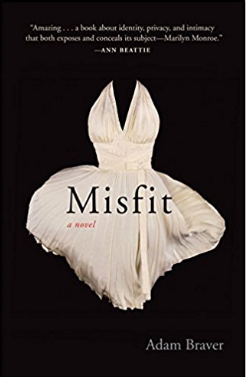 中文书名：《格格不入：不为人知的玛丽莲·梦露》英文书名：MISFIT作    者：Adam Braver出 版 社：Tin House Books代理公司：Sobel Weber/ANA/Cindy Zhang页    数：304页出版时间：2012年6月代理地区：中国大陆、台湾审读资料：电子稿类    型：文学《格格不入》（Misfit）融合了现实和虚构，探索了多面的玛丽莲·梦露。内容简介：玛丽莲·梦露（Marilyn Monroe）是好莱坞历史上最具标志性的人物之一，她的大银幕传奇作品同她的传奇人生相比黯然失色。亚当·布雷弗（Adam Braver）的《格格不入》（Misfit）聚焦于梦露在塔霍湖Cal Neva Lodge度假胜地度过的生命的最后一周。作者融合了现实与虚构，捕捉了贯穿梦露一生的诸多瞬间——她的童年、她和乔·迪马乔（Joe DiMaggio）以及作家米勒的婚姻、她和李·斯特拉斯伯格（Lee Strasberg）在演员工作室学习、她在《乱点鸳鸯谱》（Misfit）中的角色、米勒为她创作的电影——并探讨了这些瞬间如何塑造了她的悲剧结局。作者简介：亚当·布雷弗（Adam Braver）：著有六部小说《林肯先生的战争》（MR. LINCOLN'S WARS）、《神圣的莎拉》（DIVINE SARAH）、《麦田里的乌鸦》（CROWS OVER THE WHEATFIEL）、《1963年11月22日》（NOVEMBER 22, 1963）、《格格不入》（MISFIT）和《消失的人》（THE DISAPPEARED）。其作品曾先后入选巴恩斯&诺贝尔新作家发现计划（Barnes and Noble Discover New Writers Program）、原声文学选集（Borders' Original Voices series）、独立书店畅销榜（IndieNext list）、两次入选美国书商协会清单（Book Sense list），并被翻译成意大利语、日语、葡萄牙语和法语。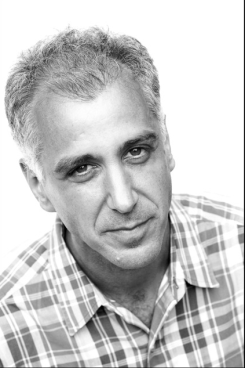 布雷弗的作品曾见诸于多部期刊，诸如《代达罗斯》（Daedalus）、《安大略评论》（Ontario Review）、《西马仑评论》（Cimarron Review）、《水石评论》（Water-Stone Review）、《哈佛评论》（Harvard Review）、《锡房子》（Tin House）、The Normal School、《西布兰赤》（West Branch）、The Pinch和《邮路杂志》（Post Road）。此外，作者还是新奥尔良大学出版社《打破沉默》（BROKEN SILENCE）系列的编辑，该系列讲述了持不同政见者的第一手故事。他在位于布里斯托尔的罗杰·威廉姆斯大学担任教员和驻校作家，并在纽约州的夏季作家协会教书。媒体评价：“完美地融合了事实与虚构，透过梦露银幕上活泼的形象展现了一个擅长扮演角色的女人，‘它吞噬了她的全部’。通过梦露痛苦的成长经历以及被认真对待的渴望，令梦露悲剧结局更令人心酸。”----《出版者周刊》（Publishers Weekly）“某种程度上，这些细节显然源自艰苦的研究，但是只有伟大的小说家才能完美地融合想象和事实。”----《旧金山纪事报》（San Francisco Chronicle）“我们都知道故事的结局，但是你还是会情不自禁地被他吸引。”----《罗德岛月刊》（Rhode Island Monthly）“《格格不入》（Misfit）展现了令人难以置信的想象力。亚当·布雷弗（Adam Braver）以机智、真诚的文字为我们讲述了一个被过度解读的人物一些新鲜又重要的信息，同时恢复被名人光环所剥夺的人性。”----《无法触摸》（Untouchable）作者，斯科特·奥康纳（Scott O'Connor）“亚当·布雷弗（Adam Braver）不是第一个解读传奇的诺玛·琼·贝克（Norma Jeane Baker）的人，然而他或许是最深刻的那个。美丽、疼痛、可怕——《格格不入》（Misfit）仿佛一面镜子，呈现了我们前所未见的玛丽莲梦露。”----《摇摆》（Sway）作者，扎卡里·拉扎尔（Zachary Lazar）“亚当·布雷弗（Adam Braver）再次将自己惊人的想象力和敏锐的目光投向了一位标志性人物，并赋予她生命。他笔下的玛丽莲会令你心碎。”----《红线》（The Red Thread）作者，安·胡德（Ann Hood）“《格格不入》（Misfit）是一部神奇的作品。没错，我们都很熟悉玛丽莲·梦露生前和死后被过度曝光的故事。我不打算说这是在跟随任何人的脚步，或者玛丽莲本身是某种象征，又或者这本书是对美国进行了某种普遍而重要的隐喻。相反，作者凭借自己的文字探讨了一个复杂的主题，吸引了读者的注意力，讲述了身份、隐私和亲密关系。在我看来，玛丽莲在表演的同时保留着一种不可知的本质，因此她被大量地投射到她所无法理解的生活中。”----《尼克松夫人：小说家想象的生活》（Mrs. Nixon: A Novelist Imagines a Life）作者，安·比蒂（Ann Beattie）“亚当·布雷弗（Adam Braver）拥有极其丰富的想象力，他对历史人物和背景的把握既深刻又自然。我很乐意拜读他的一切作品。”----《等待你的回复》（Await Your Reply）作者，丹·顺恩（Dan Chaon）“《格格不入》（Misfit）是一部令人激动的佳作，最重要的是，它以令人信服的文字讲述了一个我们了解又不了解的女人。”----SFGate.com谢谢您的阅读！请将回馈信息发至：张滢（Cindy Zhang)安德鲁·纳伯格联合国际有限公司北京代表处北京市海淀区中关村大街甲59号中国人民大学文化大厦1705室，100872电 话：010-82504506传 真：010-82504200Email:  Cindy@nurnberg.com.cn 网 址: http://www.nurnberg.com.cn 新浪微博：http://weibo.com/nurnberg 豆瓣小站：http://site.douban.com/110577/ 微信订阅号：安德鲁书讯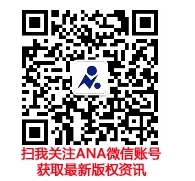 